Data: 	                                                                                                                 O Requerente______________________________________________	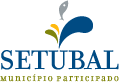 PROCESSOCARTÕES ATRIBUIDOSRegisto n.º   E / ________Data: ____/____/_______Funcionário:   _______________________Processo:    _____  _____  _____  / _____Mod 1. ACESSOS – Moradores, Proprietários, ALIDENTIFICAÇÃO DO REQUERENTEIDENTIFICAÇÃO DO REQUERENTEIDENTIFICAÇÃO DO REQUERENTEIDENTIFICAÇÃO DO REQUERENTEIDENTIFICAÇÃO DO REQUERENTEIDENTIFICAÇÃO DO REQUERENTEIDENTIFICAÇÃO DO REQUERENTEIDENTIFICAÇÃO DO REQUERENTEIDENTIFICAÇÃO DO REQUERENTEIDENTIFICAÇÃO DO REQUERENTEIDENTIFICAÇÃO DO REQUERENTEIDENTIFICAÇÃO DO REQUERENTENomeMorada PermanenteCódigo PostalNº NIFE-mail E-mail FaxTelefone Telefone Telefone Telefone IdentificaçãoN.ºN.ºValidadeValidadeCartão cidadão/Bilhete Identidade/Passaporte, …Cartão cidadão/Bilhete Identidade/Passaporte, …Cartão cidadão/Bilhete Identidade/Passaporte, …Cartão cidadão/Bilhete Identidade/Passaporte, …Cartão cidadão/Bilhete Identidade/Passaporte, …Cartão cidadão/Bilhete Identidade/Passaporte, …Cartão cidadão/Bilhete Identidade/Passaporte, …Cartão cidadão/Bilhete Identidade/Passaporte, …Cartão cidadão/Bilhete Identidade/Passaporte, …Cartão cidadão/Bilhete Identidade/Passaporte, …Na qualidade de  Proprietário, Arrendatário  _________________________ Proprietário, Arrendatário  _________________________IDENTIFICAÇÃO DA HABITAÇÃO/ AL IDENTIFICAÇÃO DA HABITAÇÃO/ AL IDENTIFICAÇÃO DA HABITAÇÃO/ AL NomeMorada Código Postal N.º Artigo e SecçãoN.º de registo predialN.º da licença de utilizaçãoNº registo ALOBJETO DO PEDIDOOBJETO DO PEDIDOOBJETO DO PEDIDOOBJETO DO PEDIDOOBJETO DO PEDIDO    Acesso Troço Figueirinha – Creiro *    Acesso ao Portinho Arrábida – ZAAC 1 (cruzamento – Casa do Gaiato)     Acesso ao Portinho Arrábida – ZAAC 2 (Casa do Gaiato - Portinho)     Acesso Troço Figueirinha – Creiro *    Acesso ao Portinho Arrábida – ZAAC 1 (cruzamento – Casa do Gaiato)     Acesso ao Portinho Arrábida – ZAAC 2 (Casa do Gaiato - Portinho)     Acesso Troço Figueirinha – Creiro *    Acesso ao Portinho Arrábida – ZAAC 1 (cruzamento – Casa do Gaiato)     Acesso ao Portinho Arrábida – ZAAC 2 (Casa do Gaiato - Portinho)     Acesso Troço Figueirinha – Creiro *    Acesso ao Portinho Arrábida – ZAAC 1 (cruzamento – Casa do Gaiato)     Acesso ao Portinho Arrábida – ZAAC 2 (Casa do Gaiato - Portinho)     Acesso Troço Figueirinha – Creiro *    Acesso ao Portinho Arrábida – ZAAC 1 (cruzamento – Casa do Gaiato)     Acesso ao Portinho Arrábida – ZAAC 2 (Casa do Gaiato - Portinho) Anexa para o efeito os seguintes documentos (os aplicáveis à situação descrita):Anexa para o efeito os seguintes documentos (os aplicáveis à situação descrita):Anexa para o efeito os seguintes documentos (os aplicáveis à situação descrita):Anexa para o efeito os seguintes documentos (os aplicáveis à situação descrita):      Certidão de registo do imóvel na Conservatória do Registo Predial ou Contrato de arrendamento válido      Cópia do Registo de Alojamento Local válido      Título de registo de propriedade do veículo ou contrato que titule a aquisição com reserva de propriedade ou contrato de locação financeira ou de aluguer de longa duração       * Comprovativo de morada e/ou de trabalho em Setúbal      Certidão de registo do imóvel na Conservatória do Registo Predial ou Contrato de arrendamento válido      Cópia do Registo de Alojamento Local válido      Título de registo de propriedade do veículo ou contrato que titule a aquisição com reserva de propriedade ou contrato de locação financeira ou de aluguer de longa duração       * Comprovativo de morada e/ou de trabalho em Setúbal      Certidão de registo do imóvel na Conservatória do Registo Predial ou Contrato de arrendamento válido      Cópia do Registo de Alojamento Local válido      Título de registo de propriedade do veículo ou contrato que titule a aquisição com reserva de propriedade ou contrato de locação financeira ou de aluguer de longa duração       * Comprovativo de morada e/ou de trabalho em Setúbal      Certidão de registo do imóvel na Conservatória do Registo Predial ou Contrato de arrendamento válido      Cópia do Registo de Alojamento Local válido      Título de registo de propriedade do veículo ou contrato que titule a aquisição com reserva de propriedade ou contrato de locação financeira ou de aluguer de longa duração       * Comprovativo de morada e/ou de trabalho em Setúbal      Certidão de registo do imóvel na Conservatória do Registo Predial ou Contrato de arrendamento válido      Cópia do Registo de Alojamento Local válido      Título de registo de propriedade do veículo ou contrato que titule a aquisição com reserva de propriedade ou contrato de locação financeira ou de aluguer de longa duração       * Comprovativo de morada e/ou de trabalho em SetúbalMatrículas para atribuição de cartõesMatrículas para atribuição de cartões1324